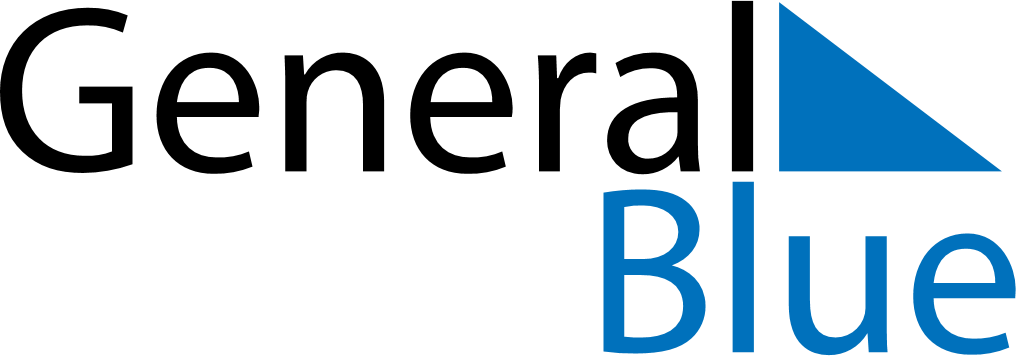 July 2024July 2024July 2024July 2024July 2024July 2024Urjala, Pirkanmaa, FinlandUrjala, Pirkanmaa, FinlandUrjala, Pirkanmaa, FinlandUrjala, Pirkanmaa, FinlandUrjala, Pirkanmaa, FinlandUrjala, Pirkanmaa, FinlandSunday Monday Tuesday Wednesday Thursday Friday Saturday 1 2 3 4 5 6 Sunrise: 3:55 AM Sunset: 11:03 PM Daylight: 19 hours and 8 minutes. Sunrise: 3:56 AM Sunset: 11:03 PM Daylight: 19 hours and 6 minutes. Sunrise: 3:58 AM Sunset: 11:02 PM Daylight: 19 hours and 3 minutes. Sunrise: 3:59 AM Sunset: 11:01 PM Daylight: 19 hours and 1 minute. Sunrise: 4:01 AM Sunset: 10:59 PM Daylight: 18 hours and 58 minutes. Sunrise: 4:02 AM Sunset: 10:58 PM Daylight: 18 hours and 56 minutes. 7 8 9 10 11 12 13 Sunrise: 4:04 AM Sunset: 10:57 PM Daylight: 18 hours and 53 minutes. Sunrise: 4:05 AM Sunset: 10:56 PM Daylight: 18 hours and 50 minutes. Sunrise: 4:07 AM Sunset: 10:54 PM Daylight: 18 hours and 46 minutes. Sunrise: 4:09 AM Sunset: 10:53 PM Daylight: 18 hours and 43 minutes. Sunrise: 4:11 AM Sunset: 10:51 PM Daylight: 18 hours and 40 minutes. Sunrise: 4:13 AM Sunset: 10:49 PM Daylight: 18 hours and 36 minutes. Sunrise: 4:15 AM Sunset: 10:48 PM Daylight: 18 hours and 32 minutes. 14 15 16 17 18 19 20 Sunrise: 4:17 AM Sunset: 10:46 PM Daylight: 18 hours and 28 minutes. Sunrise: 4:19 AM Sunset: 10:44 PM Daylight: 18 hours and 24 minutes. Sunrise: 4:21 AM Sunset: 10:42 PM Daylight: 18 hours and 20 minutes. Sunrise: 4:23 AM Sunset: 10:40 PM Daylight: 18 hours and 16 minutes. Sunrise: 4:25 AM Sunset: 10:38 PM Daylight: 18 hours and 12 minutes. Sunrise: 4:28 AM Sunset: 10:36 PM Daylight: 18 hours and 8 minutes. Sunrise: 4:30 AM Sunset: 10:34 PM Daylight: 18 hours and 3 minutes. 21 22 23 24 25 26 27 Sunrise: 4:32 AM Sunset: 10:31 PM Daylight: 17 hours and 59 minutes. Sunrise: 4:35 AM Sunset: 10:29 PM Daylight: 17 hours and 54 minutes. Sunrise: 4:37 AM Sunset: 10:27 PM Daylight: 17 hours and 49 minutes. Sunrise: 4:39 AM Sunset: 10:24 PM Daylight: 17 hours and 45 minutes. Sunrise: 4:42 AM Sunset: 10:22 PM Daylight: 17 hours and 40 minutes. Sunrise: 4:44 AM Sunset: 10:20 PM Daylight: 17 hours and 35 minutes. Sunrise: 4:47 AM Sunset: 10:17 PM Daylight: 17 hours and 30 minutes. 28 29 30 31 Sunrise: 4:49 AM Sunset: 10:15 PM Daylight: 17 hours and 25 minutes. Sunrise: 4:52 AM Sunset: 10:12 PM Daylight: 17 hours and 20 minutes. Sunrise: 4:54 AM Sunset: 10:10 PM Daylight: 17 hours and 15 minutes. Sunrise: 4:57 AM Sunset: 10:07 PM Daylight: 17 hours and 10 minutes. 